559/18Mineral Titles ActNOTICE OF LAND CEASING TO BE A  MINERAL TITLE AREAMineral Titles ActNOTICE OF LAND CEASING TO BE A  MINERAL TITLE AREATitle Type and Number:Exploration Licence 30613Area Ceased on:27 November 2018Area:3 Blocks, 9.63 km²Locality:WAUCHOPEName of Applicant(s)/Holder(s):100% TERRITORY PHOSPHATE PTY LTD [ACN. 130 065 351]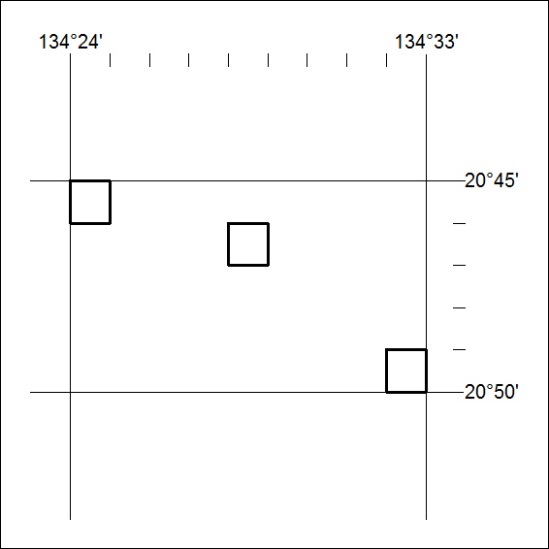 